Grid 2 Learning Descriptors – Oct/Dec 2018 Grid 1 Home Learning – Oct/Dec 2018                                               Due: Mon 17th DecemberHealth and WellbeingYoga and MindfulnessEmotionworksCircle time/ Check-insBenchball (with PE Specialist) Looking After A BabyAnti-bullying week Daily Mile/Ice Pack (with Specialist)LiteracyReading for Enjoyment (D.E.A.R and E.R.I.C. time))Talking & Listening – Listening skillsReading – applying questions and fact and opinionWriting Skills – connectives Functional writing – instructionsNumeracy and MathsMeasure (area, volume and mass) through outdoor learning Probability Multiplication Division Number Talks Interdisciplinary LearningWater habitats of the world Tundras, deserts and rainforestsCoasts and coastal erosionWater conservation Weather around the worldWhat P4 are learning in Oct - Dec 2018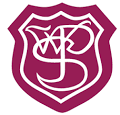 WilliamstonPrimary  SchoolDiscrete SubjectsFrench – weather, seasons and calendar ICT – skills progression/digit directorsRoad Safety Ethos and Life of the SchoolWhole school assembliesHouse PointsPupil Leadership GroupsSustainability themes across learningAdditional InformationP4 PE Day is ThursdayHomework given out on Tuesdays, handed in MondaysScottish Book week: 19th November Road safety week: 19th NovemberAnti-bullying week: 12th November Opportunities for Personal AchievementsClass reward and praise systemsAchievement CertificatesCurricular achievements documented in   I-JournalsStar Writer – 3 per week P4b class assembly – 2.11.18 – value of patience Health and WellbeingCreate a poster all about friendship. Think about what qualities a good friend has and what things they may say or do. You could make a 3D model or use a laptop to do this too if you wish. Can you invent a version of tig that you can share with your friends in the playground?LiteracyScottish Book Week – write and illustrate a Scottish themed story.Read to a younger child e.g. a sibling, cousin, friend etc. Try to use your voice to make the story as interesting as possible.                   Weekly spelling activities          Weekly readingNumeracy and MathsTeach your parents, friends or members of your family the ‘head, shoulders, knees and toes’ game about multiplication. Use the game to learn your 4 times table. Continue maths games on Sumdog (www.sumdog.com)Weekly maths task from teacherInterdisciplinary LearningCreate a labelled diagram of a rainforest. Can you use anything to make it 3D?Can you make your own ice lolly? Make a video or write instructions to show how you did it. P4  Home Learning ActivitiesOct/DecWilliamstonPrimary  SchoolDiscrete SubjectsDevise a rap that you could perform to make others aware of road safety issues. Explore the French section of the BBC website to help learn weather vocabulary: http://www.bbc.co.uk/schools/primarylanguages/french/our_world/weather/Ethos and Life of the SchoolTell your family about assemblies each FridayTell your family all about Pupil Leadership Group**  Feel free to write/illustrate/ make diagrams about any other topic  that interests you/skill you have learned that you would like to share with the class.Opportunities for Personal AchievementsBring in photographs and drawings of personal achievements  from home, photocopies of certificates etc to put in your Learning Journal